附件2河南省专项职业能力证书参考式样证书规格：148×210   参考式样：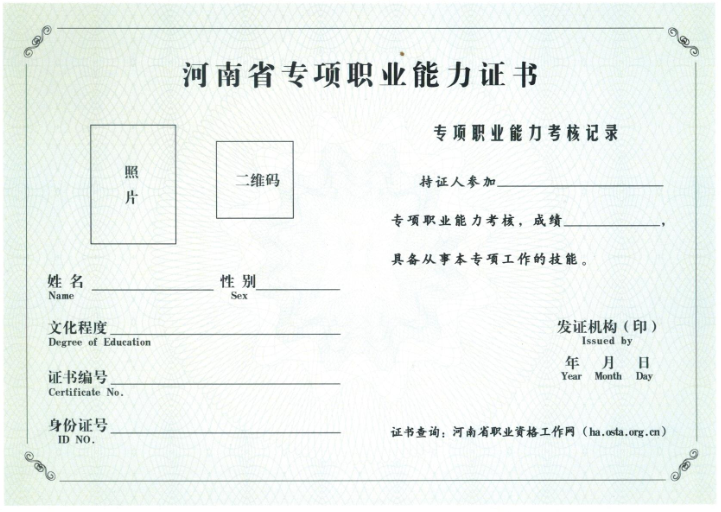 